Our Curriculum Intent at Ingleton Primary SchoolWe believe the teaching of high-quality science ensures that all children retain and develop their early natural sense of awe, wonder and curiosity about the natural world around them. Through experiential learning we will, in the areas of biology, chemistry and physics, build up a body of scientific knowledge and concepts. They are taught to understand how science can be used to explain what is occurring, predict how things will behave, and analyse data collected. Our children will leave our school equipped with positive scientific attitudes and knowledge that will fit them for KS3 study and beyond. AimsThroughout the early years and primary science experiences children will develop positive attitudes towards science. We embrace open mindedness, perseverance, cooperation and collaboration.  The following skills will be developed. The nature of scientific method. The importance of observations. Investigating in a fair way. Drawing of conclusions, presenting findings and data in a meaningful way that can be interpreted by others. Develop scientific knowledge and conceptual understanding through the specific disciplines of biology, chemistry and physics;Develop cross curricular links through scientific enquiry.To learn about scientists who have gone before us.The national curriculum for science aims to ensure that all pupils:Develop scientific knowledge and conceptual understanding through the specific disciplines of biology, chemistry and physicsDevelop understanding of the nature, processes and methods of science through different types of science enquiries that help them to answer scientific questions about the world around themAre equipped with the scientific knowledge required to understand the uses and implications of science, today and for the futureScience Long Term Curriculum Over View.Our curriculum is designed to consider our mixed age range classes throughout the school.  We use NYCC, PLAN and PZAZ documents to support the delivering of our curriculum. Each teacher ensures appropriate challenge and differentiation to meet the needs of all children.Autumn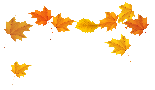 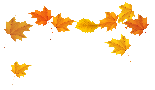 AutumnAutumnSpring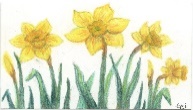 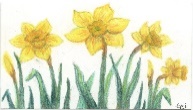 SpringSummer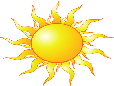 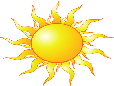 SummerKS1Repeat yearly.Animals including HumansAnimals including HumansAnimals including HumansEveryday Materials and Their Uses.Everyday Materials and Their Uses.Plants Living Things and Their Habitats. KS1Repeat yearly.Seasonal ChangesSeasonal ChangesSeasonal ChangesSeasonal ChangesSeasonal ChangesSeasonal ChangesKS2 Cycle AAnimals including HumansAnimals including HumansLightElectricityRocks.Evolution and Inheritance Forces and MagnetsLiving Things and their Habitats.KS2 Cycle BAnimals including HumansEarth and SpaceEarth and SpaceMaterialsSoundPlantsLiving Things and their Habitats